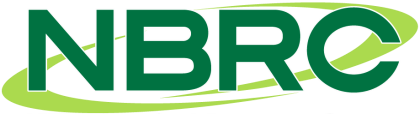 新型コロナウイルス感染拡大防止のための生物遺伝資源の緊急一時保管（無償）[安全保管（箱）サービス（有償）の新規利用・返還・廃棄]依頼書独立行政法人製品評価技術基盤機構バイオテクノロジーセンター所長　殿依頼者住　所：機関名：部署名：氏　名：           　　     	    印Tel：Fax：E-mail：付け「新型コロナウイルス感染拡大防止のための生物遺伝資源の緊急一時保管（無償）依頼書」をもって緊急一時保管を依頼したバックアップ資源について、下記のとおり[安全保管（箱）サービス（有償）の新規利用・返還・廃棄]を依頼します。記契約番号：＿＿＿＿＿＿＿＿＿＿管理箱番号(NITE SBD No.) ：＿＿＿＿＿＿＿＿＿＿箱の識別番号：＿＿＿＿＿＿＿＿＿＿該当する依頼項目にチェックをお入れ下さい（途中解約の場合は返還又は廃棄のみチェックをお入れください）安全保管（箱）サービス（有償）の新規利用返還廃棄2において安全保管（箱）サービス（有償）の新規利用を選択された方は、以下の 3-1. ～ 3-3. に記載をお願いします。3-1.　保管期間：＿＿＿＿年３月31日まで（最長５年）3-2.　保管方法：液体窒素タンク（気相）　／　－80℃ディープフリーザー（注）液体窒素タンク（気相）又は－80℃ディープフリーザーのいずれかに○をつけてください。3-3.　依頼箱数：1箱2において返還を選択された方は、以下の 4-1. に記載をお願いします。バックアップ資源の輸送方法：常温　／　冷凍（ドライアイス）（注）常温又は冷凍（ドライアイス）のいずれかに○をつけてください。以上